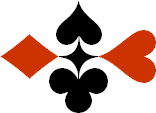 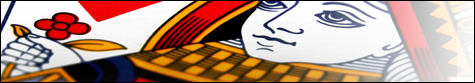 Serie 06 boekje 09 – West opent Zwakke 2Bied beide handen © Bridge Office Auteur: Thijs Op het Roodt

U bent altijd West en uw partner is Oost.Indien niet anders vermeld passen Noord en Zuid.Is het spelnummer rood dan bent u kwetsbaar.Wanneer oost of west past, is de bieding afgelopen.Na het eerste boekje vonden de cursisten dit zo leuk, dat ik maar de stoute schoenen heb aangetrokken en meerdere van deze boekjes ben gaan schrijven.

Het enthousiasme van de cursisten heeft mij doen besluiten om deze boekjes gratis aan iedereen die ze wil hebben, beschikbaar te stellen.

Ik heb bewust in eerste instantie geen antwoorden bij de boekjes gemaakt. Maar op veler verzoek toch met antwoorden.Ik zou het waarderen, wanneer u mijn copyright zou laten staan.

Mocht u aan of opmerkingen hebben, laat het mij dan weten.Ik wens u veel plezier met deze boekjes.
1♠9Noord

West     OostZuid♠VB73VB73♥AHV653Noord

West     OostZuid♥BB♦974Noord

West     OostZuid♦AB1065AB1065♣876Noord

West     OostZuid♣1042104299999
Bieding West

Bieding West
Bieding Oost
Bieding Oost
Bieding Oost
11223344556677889910102♠AH8743Noord

West     OostZuid♠V952V952♥B2Noord

West     OostZuid♥44♦H54Noord

West     OostZuid♦V96V96♣102Noord

West     OostZuid♣VB854VB8541111777
Bieding West

Bieding West
Bieding Oost
Bieding Oost
Bieding Oost
11223344556677889910103♠HV8743Noord

West     OostZuid♠10951095♥V83Noord

West     OostZuid♥AB64AB64♦3Noord

West     OostZuid♦4242♣ VB4Noord

West     OostZuid♣AH86AH861010121212
Bieding West

Bieding West
Bieding Oost
Bieding Oost
Bieding Oost
11223344556677889910104♠32Noord

West     OostZuid♠A976A976♥HB10976Noord

West     OostZuid♥V852V852♦A7Noord

West     OostZuid♦55♣V76Noord

West     OostZuid♣HB104HB1041010101010
Bieding West

Bieding West
Bieding Oost
Bieding Oost
Bieding Oost
11223344556677889910105♠A6Noord

West     OostZuid♠H1095H1095♥AB10532Noord

West     OostZuid♥99♦B3Noord

West     OostZuid♦AH8AH8♣B108Noord

West     OostZuid♣AH764AH7641111171717
Bieding West

Bieding West
Bieding Oost
Bieding Oost
Bieding Oost
11223344556677889910106♠H84Noord

West     OostZuid♠AV7AV7♥AV10643Noord

West     OostZuid♥HB95HB95♦8Noord

West     OostZuid♦22♣V94Noord

West     OostZuid♣A10763A107631111141414
Bieding West

Bieding West
Bieding Oost
Bieding Oost
Bieding Oost
11223344556677889910107♠H9764Noord

West     OostZuid♠A3A3♥-Noord

West     OostZuid♥AVB8AVB8♦AVB1032Noord

West     OostZuid♦6565♣76Noord

West     OostZuid♣HB1053HB10531010151515
Bieding West

Bieding West
Bieding Oost
Bieding Oost
Bieding Oost
11223344556677889910108♠A3Noord

West     OostZuid♠V642V642♥VB7542Noord

West     OostZuid♥88♦A87Noord

West     OostZuid♦HV654HV654♣64Noord

West     OostZuid♣9329321111777
Bieding West

Bieding West
Bieding Oost
Bieding Oost
Bieding Oost
11223344556677889910109♠VB10973Noord

West     OostZuid♠854854♥65Noord

West     OostZuid♥HV42HV42♦H52Noord

West     OostZuid♦BB♣HBNoord

West     OostZuid♣A10976A109761010101010
Bieding West

Bieding West
Bieding Oost
Bieding Oost
Bieding Oost
112233445566778899101010♠A3Noord

West     OostZuid♠972972♥96Noord

West     OostZuid♥A104A104♦HB10964Noord

West     OostZuid♦A87A87♣H53Noord

West     OostZuid♣A986A9861111121212
Bieding West

Bieding West
Bieding Oost
Bieding Oost
Bieding Oost
1122334455667788991010